DDN Day #131  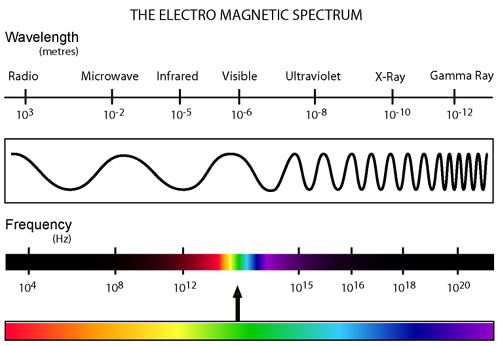  3/27/121. Which has a longer wavelength:radio waves or ultraviolet waves?2. Which has a higher frequency:Infrared waves or x-rays?3. Which has more energy: red waves or blue waves? 4. Which travels faster: red waves or blue waves?